MINISTERUL EDUCAŢIEI NAŢIONALEINSPECTORATUL ŞCOLAR JUDEŢEAN CLUJ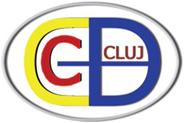 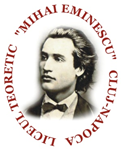 CASA CORPULUI  DIDACTIC		LICEUL TEORETIC „MIHAI EMINESCU”		CLUJ						CLUJ-NAPOCA			Festival-concurs și simpozion național„Eu citesc! Tu… mai citeşti?”Ediţia a V-a, Cluj-Napoca, 2021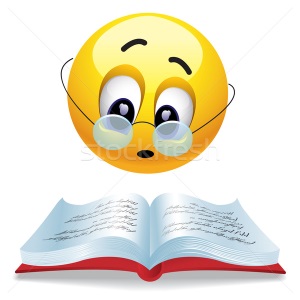 Festival-concurs și simpozion național „Eu citesc! Tu… mai citeşti?”Ediţia a V-a, Cluj-Napoca, 2021Titlu: Eu citesc! Tu… mai citeşti?Tipul activităţii principale: festival-concurs pe trei secţiuni: primar, gimnaziu şi liceuDomeniu: literar-artisticArgument 	Şcoala pare să fie singurul loc în care elevii mai citesc. Acasă, lectura este serios concurată de preocupări mult mai tentante (internet, reţele de socializare, i-phone, i-pad, televizor etc.). În contextul actual, lectura de plăcere devine desuetă, puţini fiind elevii care mai citesc pentru că le face plăcere.  	Festivalul-concurs de faţă doreşte să sensibilizeze elevii în favoarea lecturii ca alternativă de petrecere a timpului liber, să le cultive gustul pentru literatura adecvată vârstei şi să stimuleze creativitatea şi imaginaţia acestora. Astfel, ei vor putea deveni lectori autonomi, activi pe tot parcursul vieţii. În această direcţie, bibliotecile publice pot deveni pentru adulţii de mâine un spaţiu familiar. Mai mult, prin activitățile specifice, se urmărește și îmbunătățirea performanței școlare a elevilor aflați în risc de abandon școlar, reducerea absenteismului și creșterea frecvenței elevilor la cursuri. De asemenea, proiectul oferă un sprijin real elevilor veniți din străinătate, contribuind semnificativ la remedirea limbajului și a comunicării cu impact în integrarea socială și școlară a acestora.	Simpozionul se axează în acest an pe identificarea unor strategii eficiente de stimulare a lecturii în contextul învățării on-line, urmărind în același timp să ilustreze modul în care platformele de e-learning pot facilita acest demers. Totodată, este un prilej de a împărtăși exemple de bune practici (activități didactice/proiecte educaționale) privind facilitarea accesului la lectură în situația actuală.Scop: stimularea interesului elevilor pentru lectura de plăcere, dezvoltarea creativităţii şi imaginaţiei acestora în vederea formării/dezvoltării unor competenţe-cheie și realizarea unui schimb de informaţii, de experienţe şi de exemple de bună practică atât între elevi, cât şi între cadre didactice.Obiective specifice:O1- identificarea, la nivel național, a minim 30 de cadre didactice/bibliotecari, respectiv 20 de unități școlare interesate să participe la activitățile din proiect;O2 - implicarea unui număr de minim 75 de elevi în activităţile din cadrul concursului;O3 - valorificarea experienţei pozitive a cadrelor didactice prin realizarea unui volum pe tema lecturii de plăcere în care să fie incluse minim 30 de exemple de bune practici;O4 - diseminarea de către cadrele didactice înscrise în proiect a exemplelor de bună practică în ceea ce privește lectura de plăcere în cel puţin două moduri diferite, în termen de 3 luni de la finalizarea proiectului.Competenţe vizateElevi:formarea şi dezvoltarea capacităţii de a alege - în funcţie de bagajul cultural propriu/criterii de gen, vârstă, preocupări etc. - texte pentru lectura recreativă;dezvoltarea gustului pentru lectura recreativă prin activităţi extracurriculare;formarea şi consolidarea unor deprinderi autonome de lucru cu textul ficţional;formarea unei atitudini pozitive faţă de lectură;formarea şi exprimarea unor atitudini şi sentimente faţă de textul lecturat;formarea capacităţii de „a citi printre rânduri”, de a adopta o poziţie personală faţă de realitatea din text.Cadre didactice: consolidarea capacităţii de a crea noi strategii de stimulare a interesului pentru lectura de plăcere în rândul elevilor;dezvoltarea unei atitudini pozitive faţă de abordarea metodelor interactive în munca cu elevii şi a disponibilităţii de a lucra în echipă pedagogică.Parteneri:Inspectoratul Şcolar Judeţean ClujCasa Corpului Didactic Cluj Liceul Teoretic „Mihai  Eminescu” Cluj-NapocaGrup-ţintă: elevi din învăţământul primar, gimnazial şi liceal, îndrumaţi de cadre didactice (profesori  pentru învăţământul primar, limba română, limbi străine, socio-umane etc.) sau bibliotecari din țară.Beneficiari: 	direcţi: elevii și cadrele didactice/bibliotecarii participanţi la proiect;indirecţi: alte unităţi şcolare, părinţi și reprezentanți ai comunităţii.Durata: ianuarie-octombrie 2021Activităţi propuse:12.1 Pregătirea proiectului Data/perioada de desfăşurare: ianuarie-martie 2021 Locul desfăşurării: CCD Cluj Coordonatori: prof. metodist Pompilia Herman, Casa Corpului Didactic Cluj, prof. documentarist Mihaela Turcu, Liceul Teoretic „Mihai Eminescu” Cluj-Napoca; Participanţi: echipa de proiect, partenerii;Descrierea activității: se prezintă partenerilor tema și secţiunile concursului, activităţile de formare (simpozion național cu participare internațională), se încheie parteneriatele.12.2 Lansarea proiectului Data/perioada de desfăşurare: aprilie 2021 Locul desfăşurării: Liceul Teoretic „Mihai Eminescu” Cluj-Napoca Coordonator: prof. doc. Mihaela Turcu, Liceul Teoretic „Mihai Eminescu” Cluj-Napoca, coordonator la nivel național al proiectului; Participanţi: profesori documentarişti şi bibliotecari din judeţul Cluj Descrierea activității: se prezintă participanților direcți din jud. Cluj și online (pe site-urile CCD-urilor din țară și alte site-uri de profil) tema și secţiunile concursului, activităţile de formare pentru profesorii documentariști/ bibliotecarii/profesorii de alte discipline implicaţi, calendarul activităţilor, regulamentul şi aspectele organizatorice. Se prezintă, de asemenea, informaţiile pentru fiecare categorie de vârstă, tematica specifică, modalităţile de evaluare etc.12.3 Simpozionul național Importanţa stimulării interesului pentru lectura de plăcere la elevi Data/perioada de desfăşurare: 1 aprilie - 31 mai 2021 Locul desfăşurării: Liceul Teoretic „Mihai Eminescu” Cluj-Napoca Participanţi: profesori documentarişti, profesori pentru învăţământul primar, profesori de orice disciplină şi bibliotecari. Coordonatori: dir. prof. Simona Dobrescu, dir. adj. prof. Lili Ciocan, prof. Mihaela Turcu, Liceul Teoretic „Mihai Eminescu” Cluj-Napoca. Descrierea activității: simpozionul cu participare online se adresează tuturor celor care doresc să împărtășească idei/exemple de bune practici privind stimularea interesului elevilor pentru lectura de plăcere (vezi Anexa 1-Regulamentul simpozionului). Înscrierile se fac online, trimițând Fișa de înscriere la Simpozion (vezi Anexa 5) pe adresa de e-mail concurs_simpozion_lectura@yahoo.com,  iar participanţii vor primi la final (tot pe e-mail) diplome de participare la simpozion, volumul în format electronic cu toate lucrările de la simpozion și adeverinţă de formare cu durata de 5 ore, oferită de CCD Cluj cadrelor didactice/bibliotecarilor ce coordonează elevi care participă la acest festival-concurs și care trimit și lucrare la simpozion. Înscrierea la simpozion nu este condiţionată de coordonarea unor elevi la concurs, dar este recomandat ca participanţii să se regăsească şi pe lista coordonatorilor de elevi înscrişi. Lucrările vor fi incluse în nr. 4 al publicației în format electronic Lectura de plăcere de la teorie la exemple de bune practici (CD cu ISSN). 12.4 Înscrierea la concurs a participanților şi trimiterea lucrărilor Data/perioada de desfăşurare: 1aprilie - 30 mai 2021 Locul desfăşurării: prin e-mail, la adresa concurs_simpozion_lectura@yahoo.com  Participanţi: elevi coordonaţi de un cadru didactic/bibliotecar Coordonatori: responsabilii de secţiuni Descrierea pe scurt a activității: participanții, în funcţie de secţiunea adecvată vârstei, vor completa şi transmite în format doc. Fișa de înscriere (vezi Anexele 2,3,4) la toate secţiunile, Lucrarea și Acordul de parteneriat pe adresa de email concurs_simpozion_lectura@yahoo.com  	Toate detaliile legate de fiecare secţiune în parte se regăsesc în Regulamentul festivalului-concurs (vezi Anexa 1).12.5 Jurizarea lucrărilor şi afişarea rezultatelorData/perioada de desfăşurare: 1- 10 iunie 2021Locul desfăşurării: Liceul Teoretic „Mihai Eminescu” Cluj-NapocaParticipanţi: membrii juriului Coordonatori:  prof. metodist Pompilia Herman, prof. doc. Mihaela TurcuDescrierea pe scurt a activității: juriul concursului, alcătuit din 5 membri (profesorii coordonatori de secţiune,  reprezentanţi ai CCD şi ISJ Cluj), va evalua lucrările trimise de elevi (1.04-31.05.2021), conform Grilei de evaluare pentru fiecare secţiune (vezi Anexa 1 - Regulamentul concursului). Rezultatele vor fi publicate pe pagina de facebook a CCD Cluj (https://www.facebook.com/casacorpuluididactic.clujnapoca?fref=ts)  și pe www.ccdcluj.ro  până cel târziu în 12 iunie 2021. Toți elevii și coordonatorii lor vor primi (pe adresa de e-mail a coordonatorului) diplomă de participare la concurs/la simpozion (după caz) și adeverință privind activitatea de formare (coordonatorii elevilor care au participat cu lucrare și la simpozion), iar elevii premiați vor avea și diploma cu premiul corespunzător. Elevii vor fi recompensaţi cu Premiile I, II, III şi Marele premiu pentru fiecare secţiune, iar coordonatorii elevilor care câştigă Marele premiu la fiecare secţiune vor beneficia de un curs gratuit de formare, la alegere din oferta CCD Cluj. Lucrările premiate vor fi incluse în volumul proiectului sub semnătura elevului şi a coordonatorului. Se vor aplica şi chestionare de feedback. 12.6 Elaborarea și lansarea publicaţiei proiectului Data/perioada de desfăşurare: iunie-octombrie 2021 Locul desfăşurării: Casa Corpului Didactic Cluj Participanţi: echipa de proiect, cadre didactice, bibliotecari, elevi, invitați;Coordonatori: prof. metodist Pompilia Herman, prof. documentarist Mihaela Turcu Descrierea pe scurt a activității: toate lucrările de la simpozion vor fi publicate în nr. 4 al volumului cu ISSN Lectura de plăcere de la teorie la exemple de bune practici (format electronic) la una dintre cele trei secțiuni: A.	Lectura de plăcere în contextul învățământului on-line (rolul formativ al lecturii de plăcere și importanța strategiilor didactice inovative în contextul actual).B.	Noi (mai) citim! (exemple de bune practici, strategii eficiente, proiecte de lectură în contextul învățării on-line).C. Eu citesc! Tu... mai citești? (lucrări premiate în concurs).  	Acest volum va fi lansat la Cluj în luna octombrie 2021 cu ocazia Zilei Mondiale a Bibliotecii Școlare și va fi trimis pe e-mail tuturor participanților la simpozion și coordonatorilor ai căror elevi au fost premiați (15-25 octombrie 2021). 12.7 Analiza SWOT a proiectului şi diseminarea informaţiilor Data/perioada de desfăşurare: 25-30 octombrie 2021 Locul desfăşurării: CCD Cluj Participanţi: coordonatorii implicaţi, organizatorii Coordonatori: prof. Pompilia Herman, metodist CCD Cluj, prof. doc. Mihaela Turcu - coordonator de proiect Descrierea pe scurt a activității: în cursul lunii octombrie 2021 va avea loc ultima şedinţă de lucru în cadrul proiectului, în care toţi factorii implicaţi vor face analiza SWOT, se vor centraliza şi interpreta chestionarele de feedback aplicate, se vor stabili modalităţi de diseminare a informaţiilor despre proiect în comunitate şi posibilitatea de a atrage un număr mult mai mare de participanți. 13. Resurse: logistica şi consumabilele necesare vor fi suportate din fonduri proprii, din donații și sponsorizări. 14. Rezultate aşteptate: Prin implementarea acestui proiect se vor putea obţine următoarele rezultate: minim 30 de cadre didactice/bibliotecari vor participa la simpozion și îşi vor consolida competenţele necesare derulării de activităţi nonformale în activitatea extraşcolară cu elevii; creşterea cu 5% a numărului de cititori activi din unităţile şcolare participante; cel puţin 75 de elevi îşi vor dezvolta interesul pentru lectura de plăcere; se vor îmbunătăţi resursele puse la dispoziţia cadrelor didactice în vederea derulării unor proiecte de stimulare a lecturii de plăcere în rândul populaţiei şcolare cu minim 30 de exemple de bune practici; realizarea nr. 4 al publicaţiei cu ISSN ce poate fi folosită ca suport educaţional şi de către alte cadre didactice interesate; creşterea numărului de cadre didactice care derulează activităţi nonformale în parteneriat cu responsabilii unor structuri infodocumentare de tip CDI/bibliotecă şcolară. 15. Sustenabilitate: Având în vedere susţinerea pe care CCD Cluj o oferă proiectului și interesul neașteptat de mare pe care elevii și cadrele didactice din țară și străinătate (Republica Moldova) l-au avut la primele patru ediții, considerăm că acesta poate fi considerat o tradiţie la nivelul judeţului Cluj, extinsă la nivel naţional prin atragerea permanentă de noi parteneri, în contextul în care în multe unităţi şcolare există structuri infodocumentare de tip CDI ce promovează conceptul de lectură de plăcere. 16. Evaluare: chestionare de feedback, analiza SWOT, diplome, premii, raport final, portofoliul proiectului. 17. Modalităţi de diseminare publicarea pe www.ccdcluj.ro , pe https://www.facebook.com/casacorpuluididactic.clujnapoca; articole în presă; participarea la Simpozionul „Preuniversitaria” (mai 2021) prezentare la şedinţele de cerc metodic şi în cadrul comisiilor metodice ale disciplinelor; promovare la nivelul altor CCD-uri din ţară. 